In accordance with clause 78(3) of the Electricity Networks (Third Party Access) Code (“the Code”), the Commission hereby approves the attached network tariffs and charges relating to the use of the Power and Water Corporation’s prescribed electricity networks for the regulatory year commencing 1 July 2015. In the Commission’s opinion, the approved tariffs and charges comply with the requirements of the 2014 Network Price Determination and are consistent with the relevant principles laid down in the Code.The reference tariffs and charges approved for 2015-16 are the maximum that the Power and Water Corporation can charge for standard network access services provided with respect to its prescribed electricity networks. The approved tariffs and charges are to take effect on 1 July 2015. The published pricing schedules may be expressed in GST-inclusive terms.The Power and Water Corporation’s Pricing Proposal can be viewed on the Commission’s website.Dr Patrick Walsh
Utilities Commissioner 
May 2015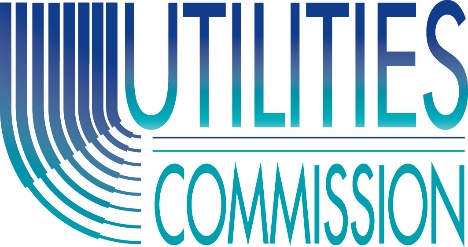   NT 0800Postal Address GPO   NT 0801Email: utilities.commission@nt.gov.auWebsite: www.utilicom.nt.gov.auAPPROVAL OF REFERENCE TARIFFS AND CHARGES FOR STANDARD NETWORK ACCESS SERVICES
1 JULY 2015 – 30 JUNE 2016APPROVAL OF REFERENCE TARIFFS AND CHARGES FOR STANDARD NETWORK ACCESS SERVICES
1 JULY 2015 – 30 JUNE 2016APPROVAL OF REFERENCE TARIFFS AND CHARGES FOR STANDARD NETWORK ACCESS SERVICES
1 JULY 2015 – 30 JUNE 2016APPROVAL OF REFERENCE TARIFFS AND CHARGES FOR STANDARD NETWORK ACCESS SERVICES
1 JULY 2015 – 30 JUNE 2016